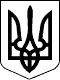                  104  СЕСІЯ  ЩАСЛИВЦЕВСЬКОЇ СІЛЬСЬКОЇ РАДИ                                             7 СКЛИКАННЯ                                                 РІШЕННЯ05.11.2019 р.                               № проектс. ЩасливцевеІнформація  Комунальної спеціалізованої аварійно – рятувальної водолазної служби по підсумкам роботи за 9 місяців2019 року.Розглянувши інформацію начальника  Комунальної спеціалізованої  аварійно – рятувальної водолазної служби Ніколаєва О.В.., про підсумки роботи за 9 місяців 2019 року., керуючись п.п.3 п. «а» ст.29 , п.2 ст.52, ст. 26  Закону України « Про місцеве самоврядування в Україні» , сесія Щасливцевської сільської ради ВИРІШИЛА:Інформацію начальника  Комунальної спеціалізованої  аварійно – рятувальної водолазної служби Ніколаєва О.В., про підсумки роботи за І півріччя 2019 року прийняти до відома.2. Контроль за виконанням рішення покласти на постійну комісію Щасливцевської сільської ради з питань  бюджету та управління комунальною власністю Сільський голова                                                В.О. Плохушко.